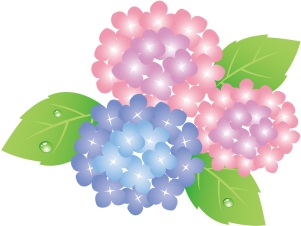 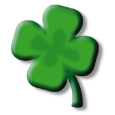 　　　　　　　　　　　　　　　　　　　　　　2日(木)大切な人を見送った方のためのサロン　13：00～15：00　　　　　　誰にも話せない辛さや悲しみを、同じ経験をした人同士で語り合いましょう。　　　         　　　　4日(土)町なか句会　13：00～15：00      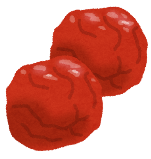 　　　　　　 講師：秋川　雅与さん　　　　 今回の兼題は「梅干し」です。兼題でなくても構いません。治療中の思いなど自由に詠みましょう。12日(日)メイクセミナー　13：00～15：00　　　　　　　講師：松岡　美生さん
                    （メディカルメイクアップアソシエーション認定アドバイザー）　　　　　　　　　　　　　　　　　　         　　 副作用での肌のくすみや眉の脱毛などの悩みを、メイクでカバーする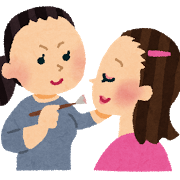 　　　　　　     方法を学びます。実際に体験することも。　　　26日(日)就活相談セミナー　13：00～15：00　　　　　　　　　　　　 治療を続けながら働くことについての様々な問題、職場での悩み、　　　　 就職活動の不安、進め方について共に考えサポートします。場所：がんと向き合う人のための町なかサロン    　　　　　（松山市末広町１７－９　子規堂斜め向かい　市駅から徒歩５分）　　　　０８９-９９７-７６３８（平日１０時～１６時）